Укрепление здоровья детей дошкольного возраста в контексте ценностного подхода и в соответствии с требованиями Федерального Государственного Образовательного Стандарта Дошкольного ОбразованияБаус Анна Анатольевна, заведующий муниципального бюджетного дошкольного образовательного учреждения центра развития ребенка – детского сада № 55;Григорян Лариса Георгиевна, старший воспитатель муниципального бюджетного дошкольного образовательного учреждения центра развития ребенка – детского сада № 55;Хацкевич Ирина Геннадьевна, инструктор по физической культуре муниципального бюджетного дошкольного образовательного учреждения центра развития ребенка – детского сада № 55Тема здоровья ребенка никогда не потеряет своей актуальности, но в настоящее время она вызывает особую озабоченность в государстве и обществе. Здоровье человека рассматривается как личная и государственная ценность, поэтому вопрос оздоровления детей является одним из приоритетных направлений деятельности большинства образовательных учреждений.Но под угрозой находится не только физическое здоровье населения страны и нашего края в частности. Происходит массированное разрушение нравственных ценностей, навязывание через современные средства коммуникации чуждых социально-культурных стереотипов. Именно поэтому к понятию «здоровья ребенка»  мы подходим в целостном понимании.  А именно: здоровье физическое, духовное и психологическое.Прежде чем начать воспитывать и развивать ребенка надо очень четко представлять конечный результат. Именно для этого в учреждении был проведен социальный опрос родителей с целью создания модели воспитанника. Проанализировав результат, мы поняли, что родители хотят видеть своих детей не просто здоровыми и умными, но и наделенными иными нравственными характеристиками.Для того чтобы достичь цели,поставленной перед нами родителями нам пришлось взглянуть на здоровье ребенка ценностно, через призму общечеловеческих ценностей (рисунок 1).ЦЕННОСТНЫЙ  ПОДХОДРисунок 1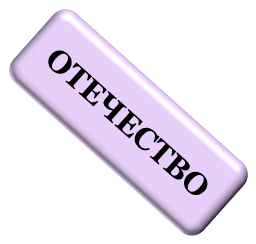 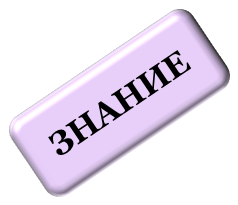 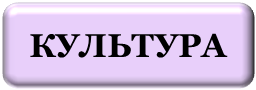 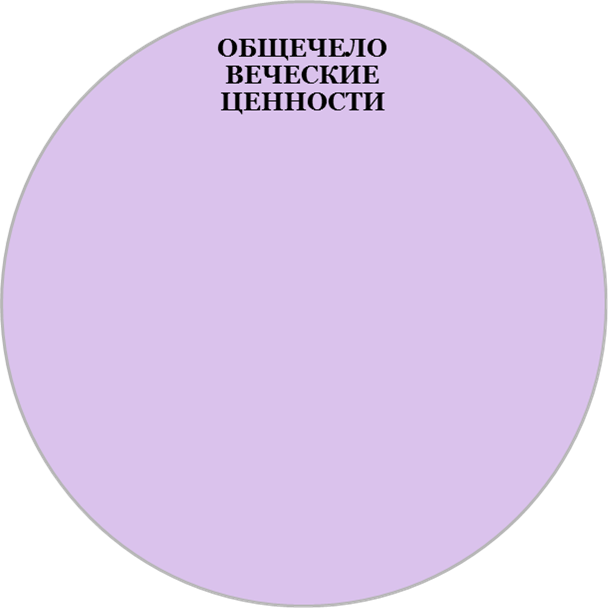 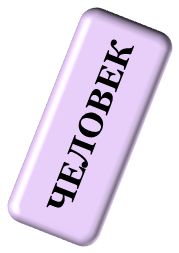 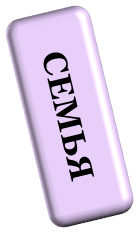 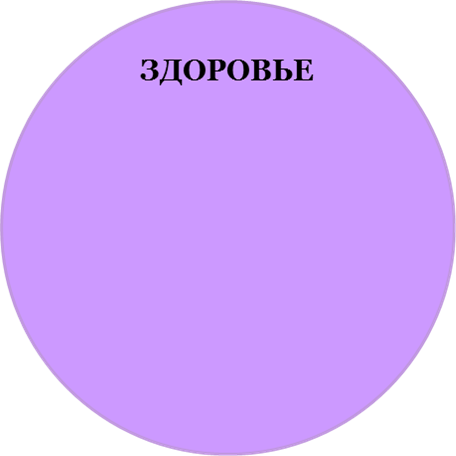 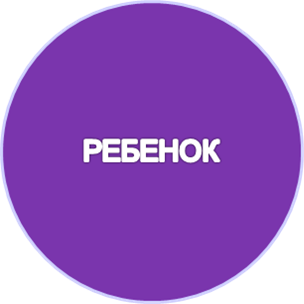 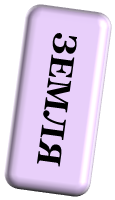 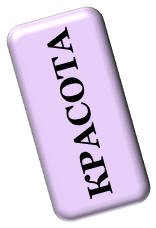 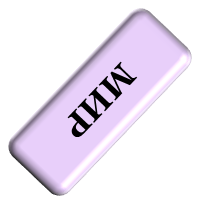 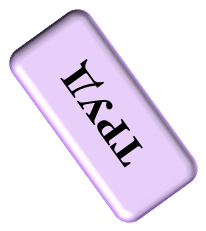 В системе общекультурных ценностей здоровье как ведущая ценность является основой, без которой процесс успешного развития личности трудно себе представить. Крепкое здоровье составляет основу полноты переживания радости, счастья. В тоже время здоровье является тем богатством, которое сегодня с трудом накапливается, но которое можно быстро и легко растратить.Количество общечеловеческих ценностей определено числом учебных месяцев в году (таблица 1).Таблица 1Так был создан инновационный проект под названием«Укрепление здоровья детей дошкольного возраста в контексте ценностного подхода и в соответствии с требованиями Федерального Государственного Образовательного Стандарта дошкольного образования»,  основной целью которого,  стало создание  системного подхода для укрепления физического, психического и духовного здоровья дошкольников.  Научный руководитель проекта Семенака Светлана Ивановна, кандидат педагогических наук, доцент кафедры теории, истории педагогики и образовательной практики Армавирской государственной педагогической академии, Заслуженный учитель РФ. Это позволило нам стать городской инновационной площадкой.Учитывая то, что тема нашего проекта не нова и целостный подход к здоровью детей используется не только нами, может возникнуть вопрос, в чем наша особенность? А заключается она, прежде всего в создании холистической  модели здоровья, которая предполагает гармоничное раскрытие целой группы здоровьесберегающих потенциалов (рисунок 2). Под холизмом понимается «философия целостности». Под компетентностями ребенка в области здоровья понимается многоуровневая система,  объединяющая его личностные, духовные, психические и физические возможности, каждая из которых обеспечивает соматическое и психологическое здоровье ребенка дошкольного возраста.Рисунок 2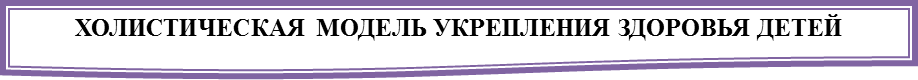 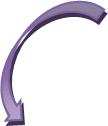 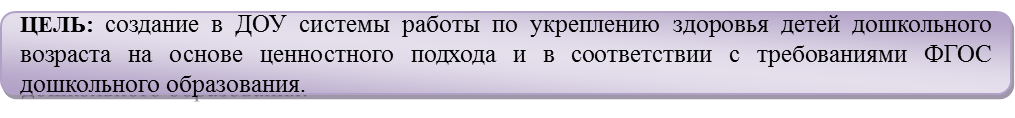 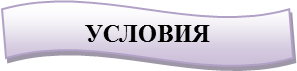 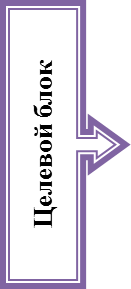 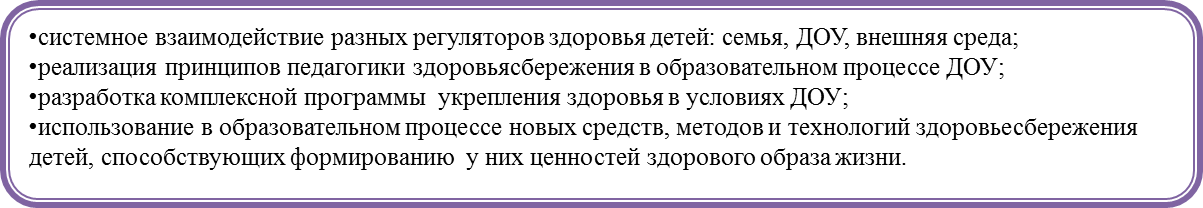 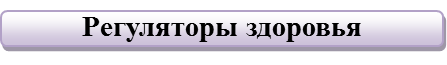 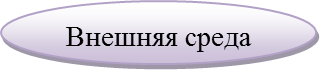 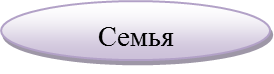 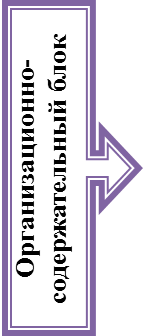 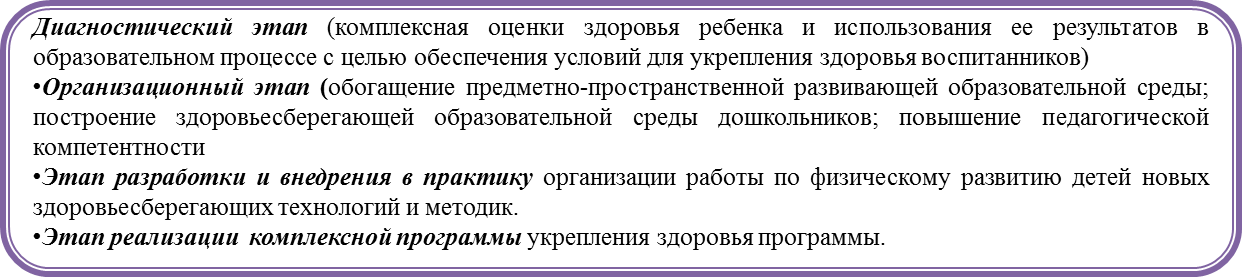 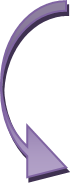 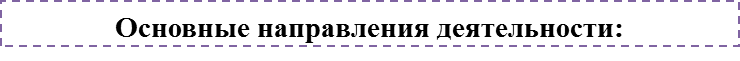 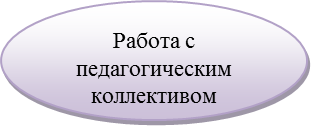 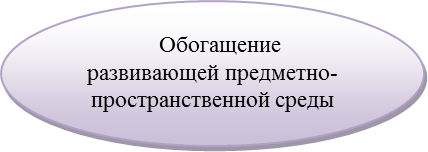 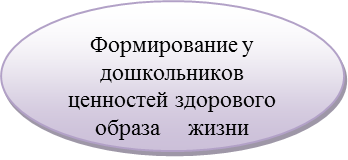 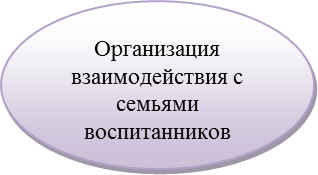 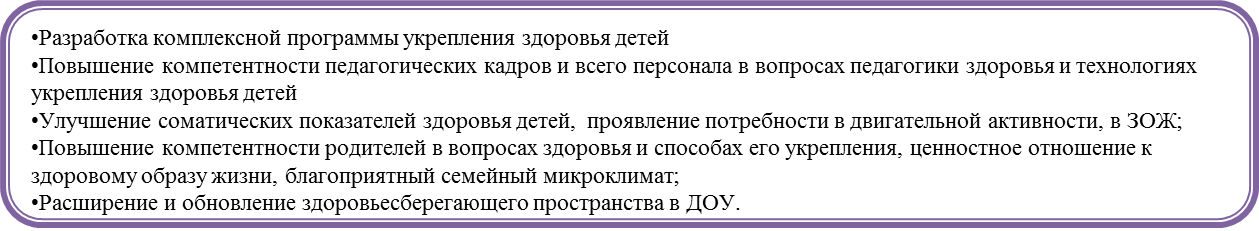 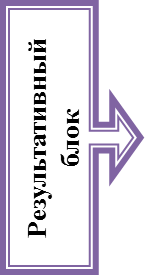 Для разработки  проекта и начала его реализации были созданы начальныефинансовые условия. А именно: приобретено спортивное оборудование для оснащения спортзала и спортивной площадки;создана развивающая предметно-пространственная среда, необходимая для развития всех специфических видов детской деятельности;созданы необходимые финансовые условия для выпуска брошюр, методических и дидактический пособий, буклетов, газет, памяток и иного печатного материала.Но ни один, даже самый лучший оздоровительный проект не сможет дать полноценных результатов, если он не реализуется совместно с семьей, если в дошкольном учреждении не создано детско-взрослое сообщество (дети – родители – педагоги), для которого характерно содействие друг другу, учет возможностей и интересов каждого, его прав и обязанностей.Более того, вопросы создания детско-взрослого сообщества, повышения педагогической культуры родителей необходимо рассматривать в тесной связи с повышением квалификации самих воспитателей, поскольку уровень их профессионального мастерства определяет отношение семьи к ДОУ, педагогам и их требованиям. Причем, для того чтобы быть настоящим пропагандистом идей, средств и методов воспитания здорового образа жизни, всей физкультурно-оздоровительной работы с дошкольниками, детский сад в своей деятельности должен служить образцом такого воспитания. Только при этом условии родители с доверием отнесутся к рекомендациям педагогов и охотно пойдут с ними на контакт.Поэтому, организуя сотрудничество с семьей по воспитанию здорового ребенка и, глубоко понимая тесную взаимосвязь данной работы с содержанием всей оздоровительной работы детского сада, особое внимание уделяем постоянному совершенствованию мастерства педагогов, поиску новых подходов в оздоровлении детей.Новые формы взаимодействия с родителями способствуют реализации партнерских, доверительных отношений, развитию диалога. Это исовместные  занятия, праздники, досуги, экскурсии и походы  и т.д.  Разнообразие, интерактивность форм взаимодействия с родителями, позволяют педагогам значительно улучшить отношения с семьями, повысить педагогическую культуру родителей,степень заинтересованности взрослых вопросами развития и оздоровления детей.Работа в инновационном режиме дает педагогическому коллективу возможность совершенствования и освоения новых, инновационных способов организации образовательного процесса, использование в воспитании детей современных образовательных программ,  повышение квалификации и профессиональной компетентности педагогов, основанное на самосовершенствовании, самообразовании, возможность пропустить цели и задачи инновационной деятельности через себя, открыть и узнать что-то новое. На сегодняшний день в рамках реализации проекта нами уже пройден большой путь к достижению поставленной цели. Создана, активно внедряется и апробируется теоретическая база проекта в форме брошюр, методических и дидактических сборников, публикаций. Так только методических пособий в рамках проекта было издано 37, 5 из которых международного уровня. В 2014 году учреждение стало победителем краевого конкурса среди дошкольных образовательных организаций, внедряющих инновационные образовательные программы.Педагогический коллектив являются активными участниками научно-исследовательской и методической деятельности: разработаны и успешно реализуются инновационные проекты «Организация двигательной предметно-развивающей среды как средство физического  развития дошкольников», «Гармония души». Созданная в ДОУ система управления инновационной методической работой, позволяет обеспечить условия для раскрытия профессионального потенциала каждого педагога, который имеет возможность принимать активное участие в инновационной деятельности и популяризовать ее результаты на всех уровнях.Инструктор по физической культуре Хацкевич Ирина Геннадьевна стала победителем ежегодного краевого конкурса «Лучшие педагогические работники дошкольных образовательных организаций – 2014 года». Воспитатель Чурилова Татьяна Юрьевна в 2014 году стала призером  регионального этапа Всероссийского конкурса в области педагогики, воспитания и работы с детьми и молодежью до 20 лет «За нравственный подвиг учителя». Воспитатель Аюева Ирина Ивановна в 2012 году  стала победителем муниципального этапа Всероссийского конкурса профессионального мастерства педагогов «Мой лучший урок». В 2013 году педагогический коллектив стал победителем Всероссийского конкурса детского и юношеского творчества «Славься, казачество!».Шесть опытов работы педагогов МБДОУ внесены в муниципальный банк данных ППО: Хацкевич И.Г. «Организация совместной работы ДОУ и семьи по сохранению и укреплению здоровья детей» и «Организация двигательной деятельности детей дошкольного возраста с учетом биологических ритмов», Аюева И.И. «Нравственно-патриотическое воспитание детей дошкольного возраста», Григорян Л.Г. «Обучение детей грамоте в детском саду», Чурилова Т.Ю. «Гармония души», Сальникова Е.С. «Методы и приемы обучения детей дошкольного возраста английскому языку». Опыт работы коллектива, обобщенный и представленный в брошюрах, методических сборниках, журналах, востребован педагогическим сообществом.И в завершениихочется вспомнить известную фразу: «Дети – цветы жизни». Так вот Роза и Шиповник – это два вида одного и того же растения. Но Шиповник вырос сам, как получилось, как смог… А над развитием Розы трудились умелые руки и чуткие сердца Садовников.  Так вот именно мы с вами те Садовники, от которых зависит кем, вырастет ребенок. Мы очень хотим, чтобы благодаря нашей совместной работе с каждым годом в России вырастало все меньше примитивного шиповника и все больше достойных великолепных Роз.Список литературыАнисимова М.С., Хабарова Т.В. Двигательная деятельность младшего и среднего дошкольного возраста - СПб.: ДЕТСТВО-ПРЕСС, 2012.БабаеваТ.И., ГогоберидзеА.Г., СолнцеваО.В. Примерная основнаяобразовательная программа дошкольного образования. – СПб.: «ДЕТСТВО-ПРЕСС», 2014.Берестнева З.И. Здоровый малыш. Программа оздоровления детей в ДОУ [Текст] / З.И. Берестнева.- М: Творческий Центр 2008.Волосникова Т.В. Управление здоровьем детей в системе физкультурно-оздоровительной деятельности дошкольного учреждения// Журнал «Ученые записки университета имени П.Ф. Лесгафта».Выпуск: 3 (61) 2010, 14 апреля 2010, с.26-29.ГрядкинаТ.С. Образовательная область «Физическая культура». – СПб.: ДЕТСТВО-ПРЕСС, 2012.ПодольскаяЕ.И. Физическое развитие детей 2-7 лет. – Волгоград: Учитель, 2013.Социально-оздоровительная технология «Здоровый дошкольник»/ Под ред. АнтоноваЮ.Е.-М.: Педагогическая литература, 2012.МесяцРезультат решения образовательных  задач на основе общечеловеческих ценностей и отечественных традицийРезультат решения образовательных  задач на основе общечеловеческих ценностей и отечественных традицийРезультат решения образовательных  задач на основе общечеловеческих ценностей и отечественных традицийРезультат решения образовательных  задач на основе общечеловеческих ценностей и отечественных традицийМесяцОбщечеловеческиеценностиМировоззрение воспитанника этнопедагогикиЦели воспитанияЦели воспитанияМесяцОбщечеловеческиеценностиМировоззрение воспитанника этнопедагогикиЧерты характера для становления как «идеал»Черты характера для замещения как «антиидеал »СентябрьТРУД - основа человеческого бытия, наиболее полно характеризующая сущность человека.Я - труженик и своим созидательный трудом обеспечиваю благополучие своей семьи и своей Родины.Трудолюбие, прилежность, дисциплинированность, ответственность, надежность, организованность, целеустремленность, настойчивость, инициативность, исполнительность, работоспособность, профессиональная гордость, уважение к мастерству.Ленность, безответственность; необязательность, беспечность, пассивность, нерешительность.ОктябрьКРАСОТА - фактор благополучия в мире, результат природосообразности и разумной духовной деятельности человека, средство его творческого развития.Я – ценитель и создатель красоты, которую понимаю, как высшую духовную ценность и фактор благополучия в мире.Эстетическое восприятие природы и человека, эстетика поведения, способность понимать гармонию и красоту, восприимчивость к прекрасному в жизни, отвержение безобразного, восхищение красотой.Принятие и восхищение дисгармонией мира, безразличие, равнодушие к безобразному.НоябрьЧЕЛОВЕК - абсолютная ценность, «мера всех вещей», цель, средство и результат воспитания.Я – достойный человек, занимающийся своим духовным развитием.Оптимизм, организованность, самодисциплина, настойчивость, самоуверенность, самообразование, самосовершенствование, самокритичность, забота о психическом и физическом здоровье, опрятность.Пессимизм, беспечность, слабохарактерность, растерянность, тупоумие, безразличие, необъективность, неряшливость, равнодушие по отношению к своему здоровью.ДекабрьЗНАНИЕ - результат разнообразного, и прежде всего, творческого труда. Знания ученика - критерий труда учителя.Я – образованный человек, стремящийся к разнообразному, созидательному и прежде всего творческому умственному и физическому труду.Сообразительность, любознательность, старательность, настойчивость, инициативность, саморазвитие, оригинальность мышления, увлеченность, общая осведомленность,познавательный интерес.Тугодумие, нерешительность, пассивность, банальность мышления, глупость, рассеянность, легкомыслие, безразличие.ЯнварьКУЛЬТУРА - великое богатство, накопленное человечеством как в материальной, так в особенности в духовной жизни людей.Я – культурный человек и значит хорошо знающий  историю своего Отечества, культуру народа.Деликатность, чуткость, вежливость, воспитанность, щедрость, тактичность, опрятность, отзывчивость, образованность, интеллигентность, доброжелательность, гостеприимство, искренность, терпеливость.Грубость, скупость, жадность, бестактность, неряшливость, равнодушие, лицемерие злобность, лживость, несдержанность.ФевральОТЕЧЕСТВО - единственная, уникальная для каждого человека Родина, данная ему судьбой, завещанная его предками.Я – россиянин, патриот своей Родины, ее защитник и постараюсь своим добрым трудим принести пользу Отечеству.Патриотизм, чувство долга, активность, порядочность, благородство, смелость, отвага, скромность, свободолюбие, практичность, деловитость, ответственность, демократичность, гордость, достоинство, мужество.Подлость, предательство, трусость, хвастливость, зазнайство, тщеславие, раболепство, робость, женственность (у мальчиков), тиранство, беспечность, услужливость.МартСЕМЬЯ - начальная структурная единица общества, естественная среда.Я – семьянин, продолжатель прогрессивных традиций своих предков, хранитель этнокультурных ценностей своего семейного рода.Женственность (у дев.), нежность, честность, щедрость, хозяйственность, искренность, коллективизм, гостеприимство, доброжелательность, заботливость, трудолюбие.Скупость, жадность, лицемерие, хитрость, эгоизм, суровость (у дев.), агрессивность, грубость, неряшливость, эгоизм.АпрельЗЕМЛЯ - общий дом человечества, вступающего в новую цивилизацию XXI века Земля людей и живой природы.Я – землянин, хранитель и защитник земли людей и живой природы.Заботливость, внимательность, обеспокоенность, бережливость, порядочность, благородство, нравственность, духовность.Равнодушие,беспечность, недальновидность.МайМИР - покой и согласие между людьми, народами, государствами, главное условие существования Земли и человечества.Я – миролюбивый человек, стремящийся к покою и согласию между людьми, народами и государствами.Миролюбивость, компромиссность, доброжелательность, терпеливость, доброта, искренность, сострадание, сопереживание, отзывчивость, деликатность, тактичность, воспитанность, честность, справедливость.Придирчивость, мелочность, злобность, лживость, черствость, невнимательность, бестактность, аморальность.